Ummeldeformular Leichtathletik Landesmeisterschaft 2015
Schule:     ……………………………………………………………………………………………..Bitte bei Bedarf ausgefüllt bis 1. Juni an la-lm@sms-steyr.com senden oder am2. Juni rechtzeitig in der Meldestelle abgeben!
Die Organisation weist darauf hin, dass Änderungen nur in den Ergebnislisten zur Geltung kommen!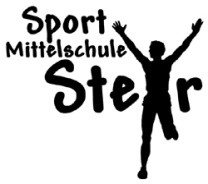 AltersgruppeAltersgruppeNichtantretende(r) SchülerInNichtantretende(r) SchülerInAntretende(r) SchülerInAntretende(r) SchülerInA/Bm/wVornameNachnameVornameNachname